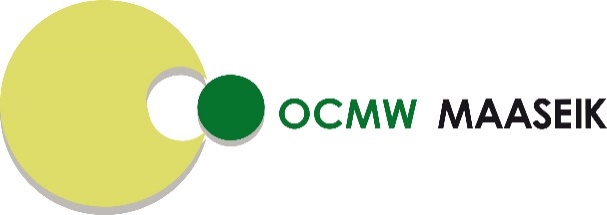 Besluitenlijst van het vast bureau
van 11 januari 2021 
__________________________________________________________________________________Punt 1 Agenda en notulen vast bureau 04/01/2021. Goedkeuring.Het vast bureau keurt de notulen van de vergadering van 04/01/2021 goed.Punt 2 Mandaten OCMW dienstjaar 2020 + 2021 lijst goedgekeurde facturen. Goedkeuring.Het vast bureau keurt de voorgelegde mandatenlijst goed.Punt 3 Kennisname tijdelijke ter beschikking stelling/herplaatsing contractuele personeelsleden Stad naar OCMW - ingevolge maatregelen i.k.v. coronavirus.Het vast bureau neemt kennis van het tijdelijk ter beschikking stellen van twee personeelsleden van de stad Maaseik aan het WZC de Maaspoorte en vier personeelsleden van de stad Maaseik aan de dienst thuiszorg en ouderen.Punt 4 Erratum: aanstelling onbepaalde duur zorgkundige.Het vast bureau stelt mevrouw A. aan als deeltijds (26.6u/week) contractueel zorgkundige, in niveau C met salarisschaal C1, m.i.v. 01/01/2021 met een overeenkomst van onbepaalde duur en een inloopperiode ten belope van acht maanden. Voor het einde van de inloopperiode wordt er een evaluatie voorzien om de arbeidsovereenkomst te bestendigen.Punt 5 Kennisname tevredenheidsmeting gezinszorg.Het vast bureau neemt kennis van de resultaten van de tevredenheidsmeting. Deze resultaten worden teruggekoppeld aan de werknemers en cliënten van de dienst voor gezinszorg. Bij de terugkoppeling van de resultaten zal de dienst de volgende achtergrondinformatie vermelden:Telefonische bereikbaarheid van de dienst
Bekendheid van de klachtenprocedure
Globaal oordeel over de organisatie en voorstellen om de werking aangenamer te maken.Punt 6 Definitieve vaststelling agenda OCMW-raad 25 januari 2021.Het vast bureau keurt de agenda goed.